пр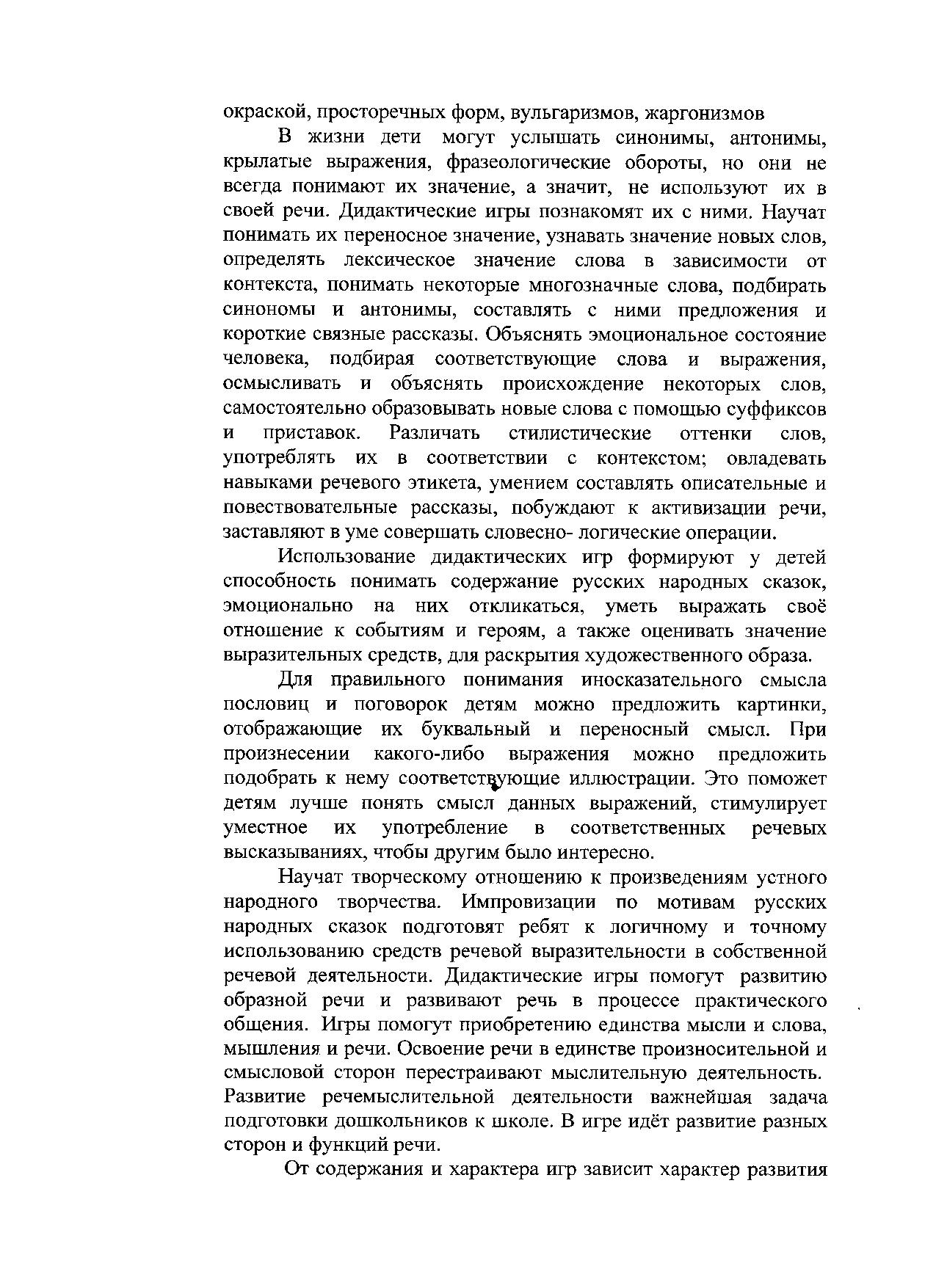 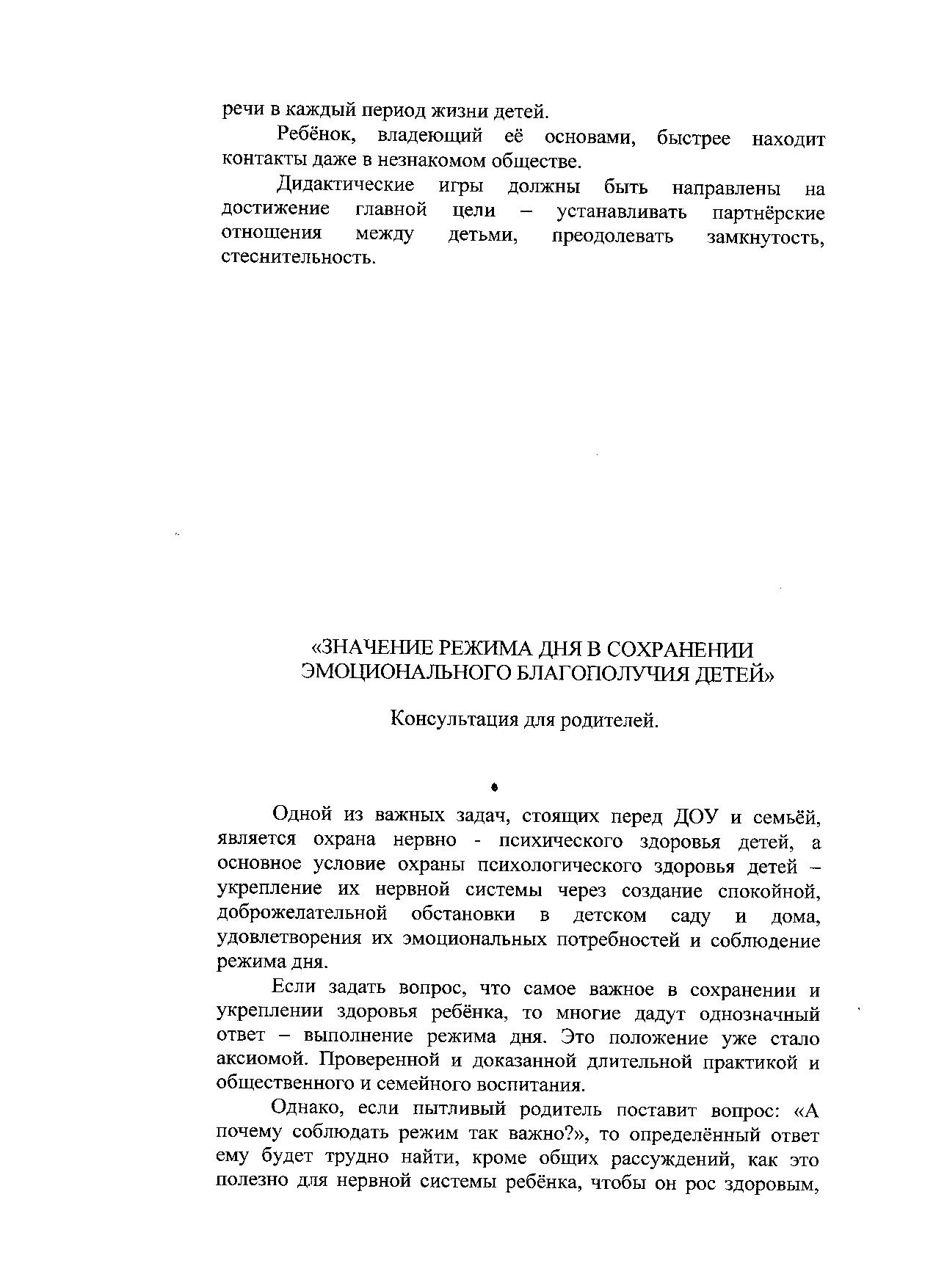 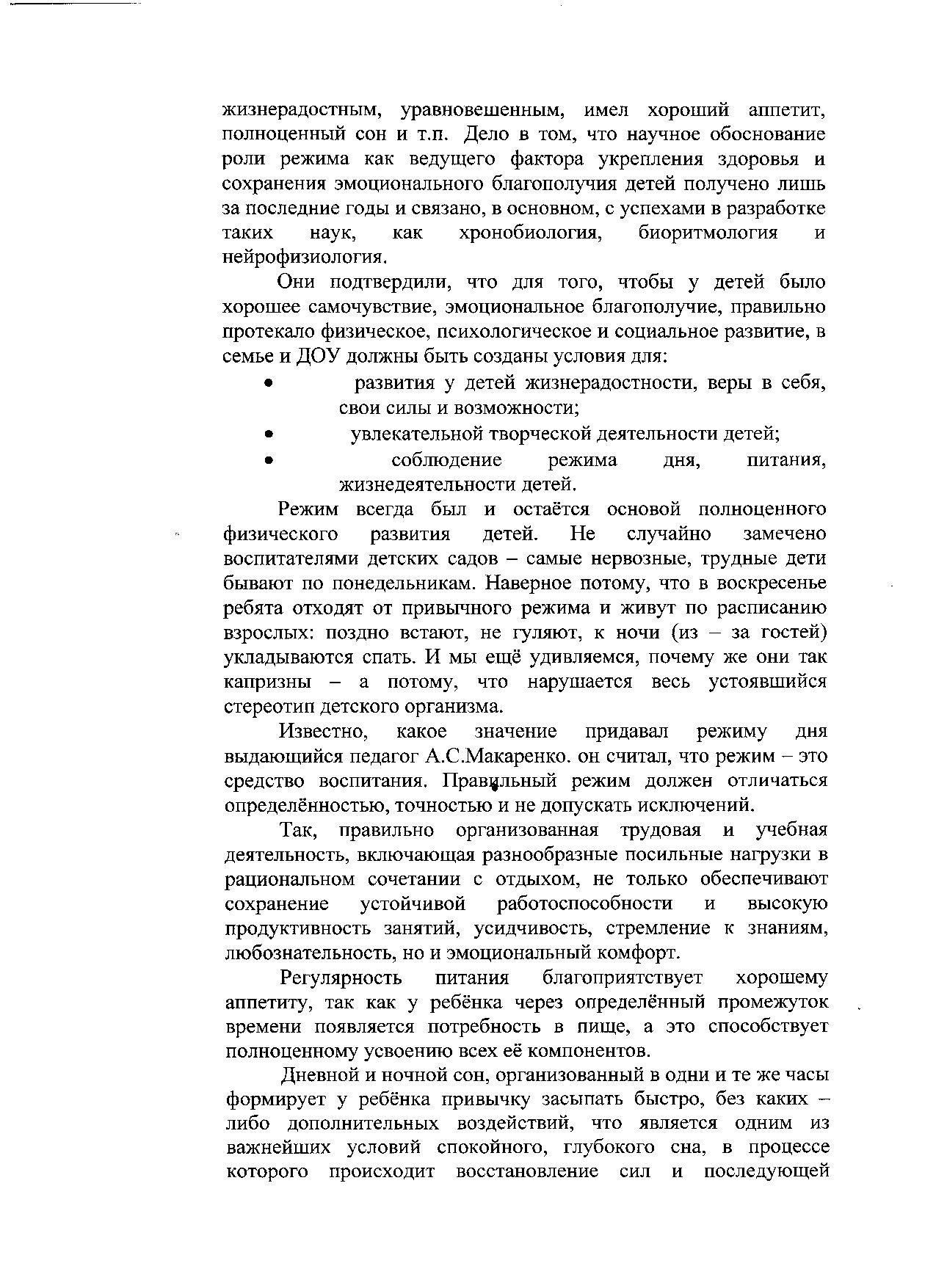 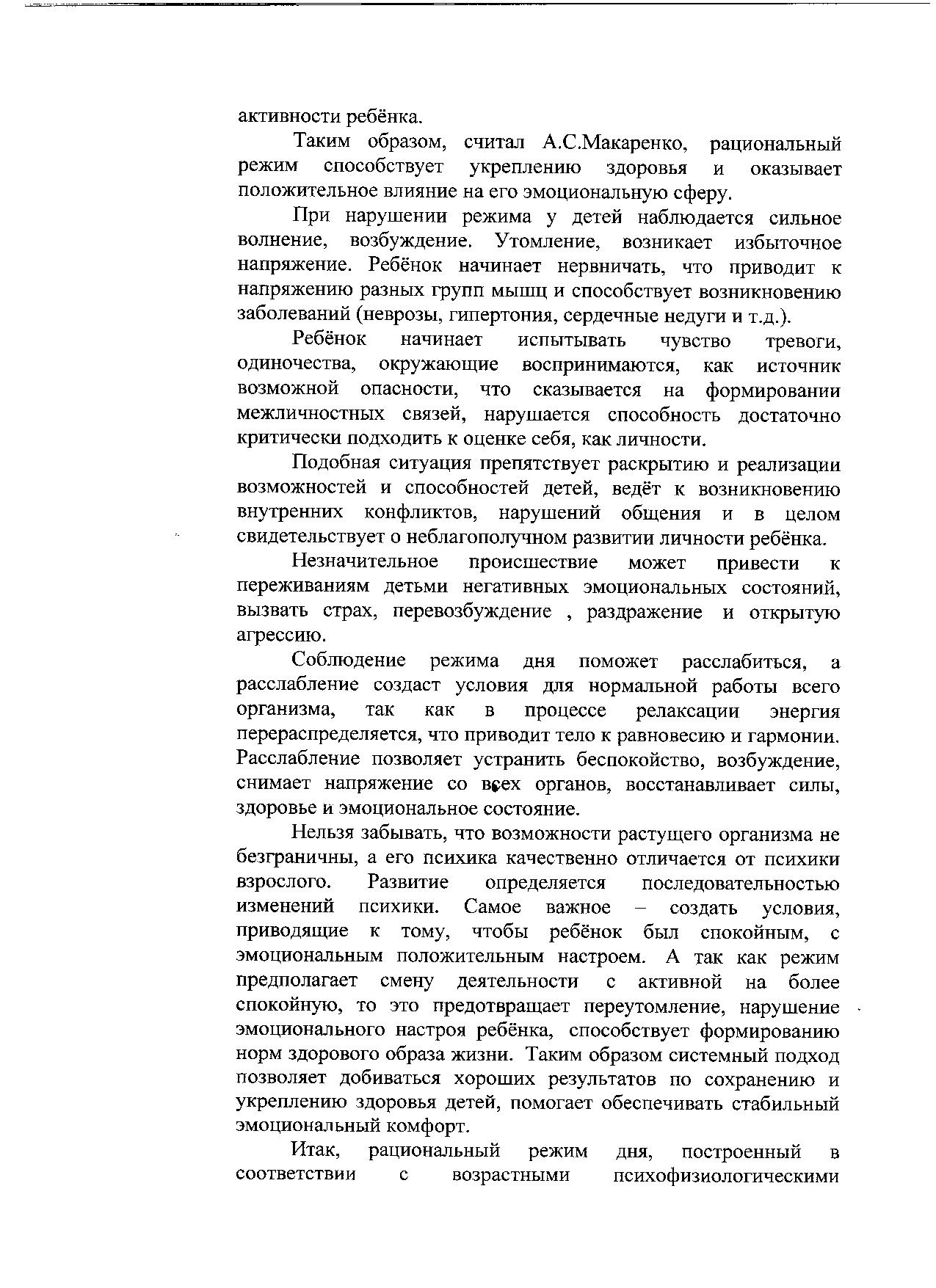 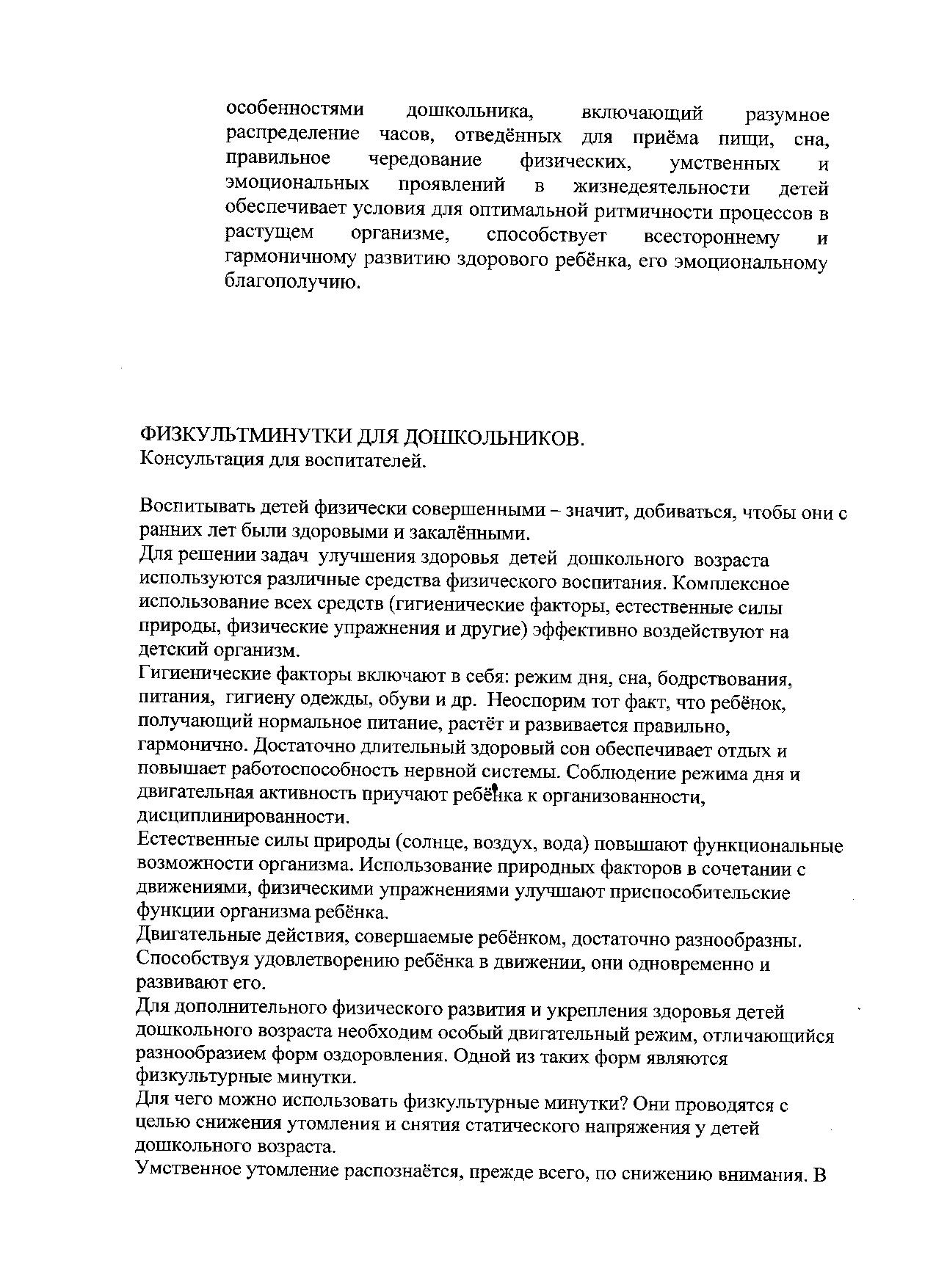 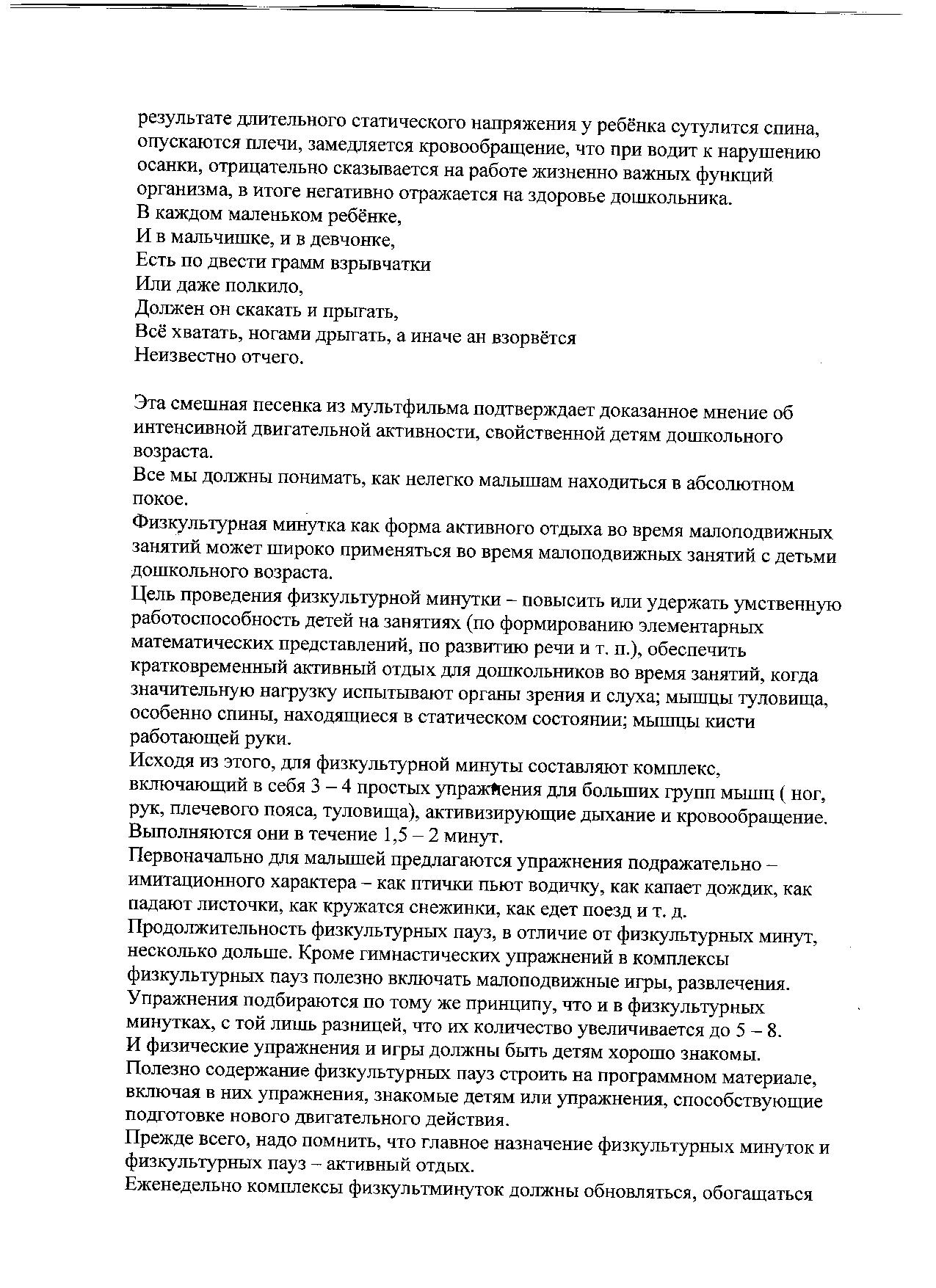 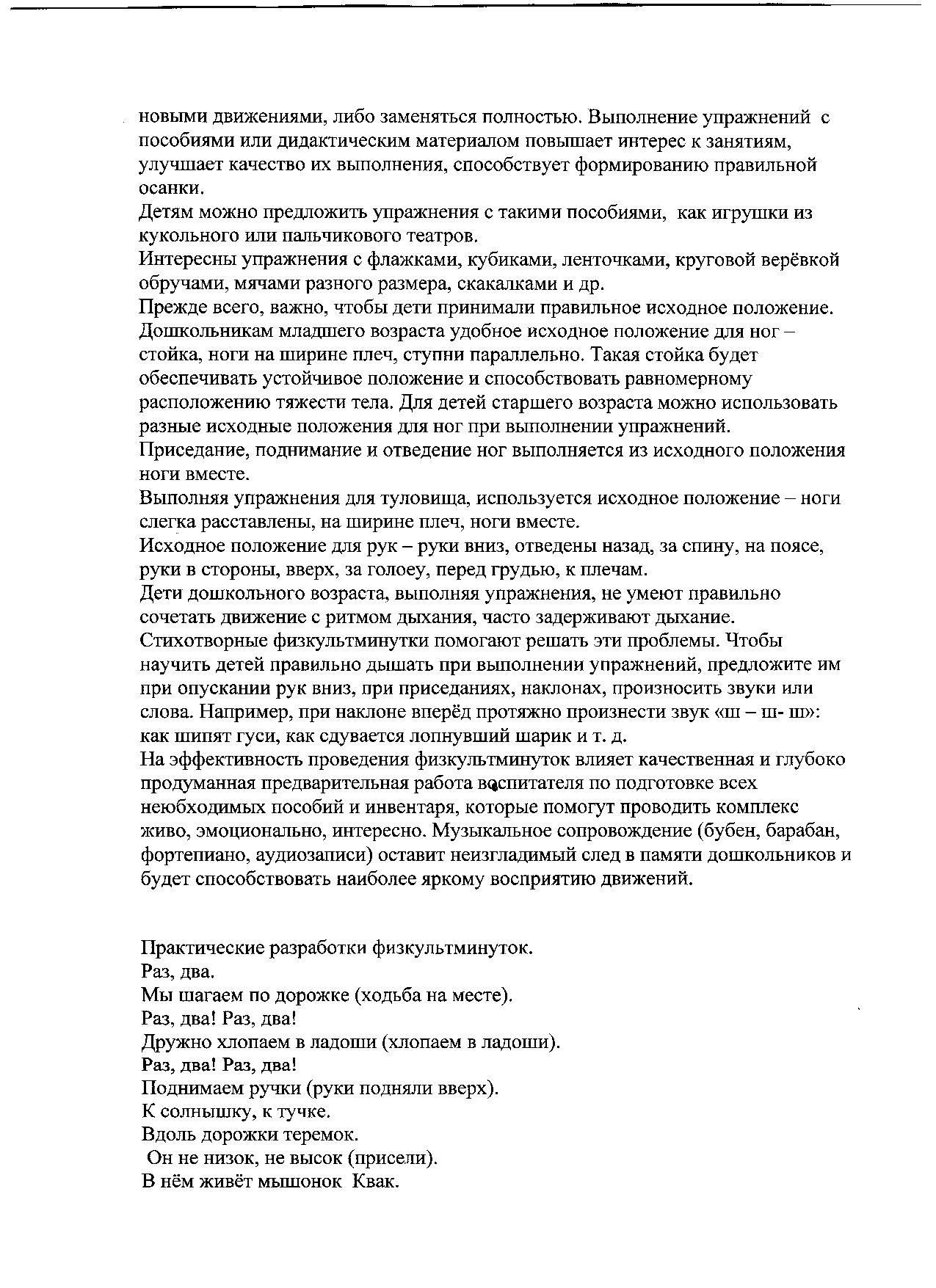 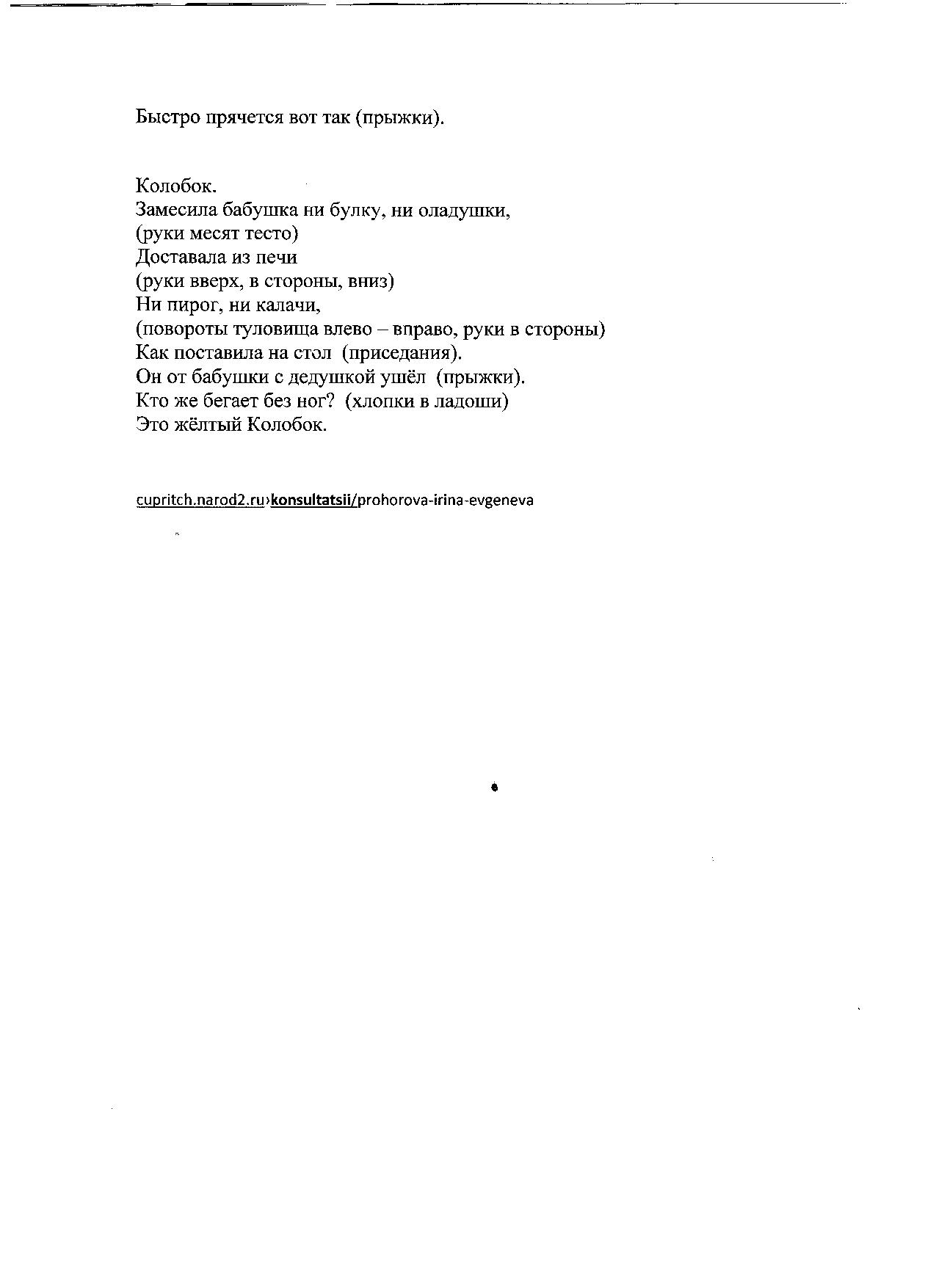 